Arts GlossaryMYP Command Terms Arts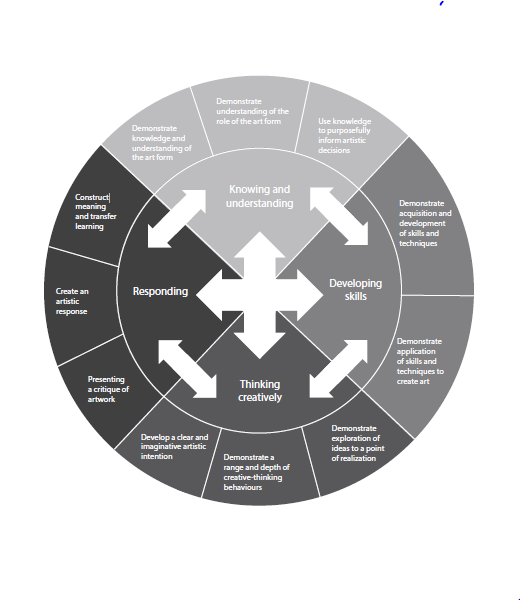 Key Concepts (focus for Arts)These key concepts provide a framework for arts, informing units of work and helping to organize teaching and learning. Aesthetics Aesthetics deals with the characteristics, creation, meaning and perception of beauty and taste. The study of aesthetics develops skills for the critical appreciation and analysis of art, culture and nature. In the arts, the concept of aesthetics is perceived differently around the world and across cultures. Aesthetics does not only address the rules and principles of beauty but should also include cultural perspectives and perception through the senses. Identity Identity is the state or fact of being the same. It refers to the particular features that define individuals, groups, things, eras, places, symbols and styles. Identity can be observed, or it can be constructed, asserted, and shaped by external and internal influences. In the arts we often explore the self and self-discovery through the concept of identity; however, identity may also refer to the identity of a genre, style, movement, particular artist or place. Change Change is a conversion, transformation, or movement from one form, state or value to another. Inquiry into the concept of change involves understanding and evaluating causes, processes and consequences. The arts may be a reflection of change, or an inspiration for change. Change may be considered as external to the arts or incorporated within an artwork. In the arts, change can also be termed as metamorphosis or transformation—a marked change, in appearance, form, nature or character. Communication Communication is the exchange or transfer of signals, facts, ideas and symbols. It requires a sender, a message and an intended receiver. Communication involves the activity of conveying information or meaning. Effective communication requires a common “language” (which may be written, spoken or non-verbal). Communication is often regarded in the arts as a message between the artist and an audience, or between performers. Without intended communication the arts become solely self-expressive. Other key concepts can also be important in arts. Creativity, culture, form, perspective, relationships, as well as time, place and space, are all key concepts easily applied in arts units of study.MYP ARTS RUBRIC   YEAR 2             DATE:                   NAME: MYP ARTS RUBRIC   YEAR 2             DATE:                   NAME: MYP ARTS RUBRIC   YEAR 2             DATE:                   NAME: MYP ARTS RUBRIC   YEAR 2             DATE:                   NAME: MYP CRITERIA MYP CRITERIA DESCRIPTORSDESCRIPTORSA. KNOWING AND UNDERSTANDINGMYPACHIEVEMENT LEVEL DESCRIPTORAt the end of year 2, students should be able to:demonstrate knowledge of the art form studied, including a concept and process and use of appropriate language demonstrate awareness of the relationship between the art form and its original context demonstrate awareness of the links between the knowledge acquired and artwork created. 0The student does not reach a standard described by any of the descriptors below.At the end of year 2, students should be able to:demonstrate knowledge of the art form studied, including a concept and process and use of appropriate language demonstrate awareness of the relationship between the art form and its original context demonstrate awareness of the links between the knowledge acquired and artwork created. 1-2The student: demonstrates limited awareness of the art form studied including limited use of appropriate languagedemonstrates limited awareness of the relationship between the art form and its original context demonstrates limited awareness of the links between the knowledge acquired and artwork created. At the end of year 2, students should be able to:demonstrate knowledge of the art form studied, including a concept and process and use of appropriate language demonstrate awareness of the relationship between the art form and its original context demonstrate awareness of the links between the knowledge acquired and artwork created. 3-4The student:demonstrates adequate awareness of the art form studied, including adequate use of appropriate language and use of a concept or processdemonstrates adequate awareness of the relationship between the art form and its original context demonstrates adequate awareness of the links between the knowledge acquired and artwork created. At the end of year 2, students should be able to:demonstrate knowledge of the art form studied, including a concept and process and use of appropriate language demonstrate awareness of the relationship between the art form and its original context demonstrate awareness of the links between the knowledge acquired and artwork created. 5-6The student:demonstrates substantial awareness of the art form studied, including substantial use of appropriate language, and the use of one concept and one processdemonstrates substantial awareness of the relationship between the art form and its original context demonstrates substantial awareness of the links between the knowledge acquired and artwork created.At the end of year 2, students should be able to:demonstrate knowledge of the art form studied, including a concept and process and use of appropriate language demonstrate awareness of the relationship between the art form and its original context demonstrate awareness of the links between the knowledge acquired and artwork created. 7-8The student:demonstrates excellent awareness of the art form studied, including excellent use of appropriate language, and the use of at least one concept and one process. demonstrates excellent awareness of the relationship between the art form and its original context demonstrates excellent awareness of the links between the knowledge acquired and artwork created.B. DEVELOPING SKILLSMYPACHIEVEMENT LEVEL DESCRIPTORAt the end of year 2, students should be able to:demonstrate the acquisition and development of the skills and techniques of the art form studied demonstrate the application of skills and techniques to create, perform and/or present art. 0The student does not reach a standard described by any of the descriptors below.At the end of year 2, students should be able to:demonstrate the acquisition and development of the skills and techniques of the art form studied demonstrate the application of skills and techniques to create, perform and/or present art. 1-2The student:At the end of year 2, students should be able to:demonstrate the acquisition and development of the skills and techniques of the art form studied demonstrate the application of skills and techniques to create, perform and/or present art. 3-4The student: demonstrates adequate acquisition and development of the skills and techniques of the art form studied demonstrates adequate application of skills and techniques to create, perform and/or present art. At the end of year 2, students should be able to:demonstrate the acquisition and development of the skills and techniques of the art form studied demonstrate the application of skills and techniques to create, perform and/or present art. 5-6The student: demonstrates substantial acquisition and development of the skills and techniques of the art form studied demonstrates substantial application of skills and techniques to create, perform and/or present art. At the end of year 2, students should be able to:demonstrate the acquisition and development of the skills and techniques of the art form studied demonstrate the application of skills and techniques to create, perform and/or present art. 7-8The student: demonstrates excellent acquisition and development of the skills and techniques of the art form studied demonstrates excellent application of skills and techniques to create, perform and/or present art.C. THINKING CREATIVELYMYPACHIEVEMENT LEVEL DESCRIPTORAt the end of year 2, students should be able to:outline an artistic intention outline alternatives and perspectives demonstrate the exploration of ideas, which may result In the point of realization. 0The student does not reach a standard described by any of the descriptors below.At the end of year 2, students should be able to:outline an artistic intention outline alternatives and perspectives demonstrate the exploration of ideas, which may result In the point of realization. 1-2The student: outline a limited artistic intention outline limited alternatives and perspectives demonstrates limited exploration of ideas. At the end of year 2, students should be able to:outline an artistic intention outline alternatives and perspectives demonstrate the exploration of ideas, which may result In the point of realization. 3-4The student: outline an adequate artistic intention outline adequate alternatives and perspectives demonstrates adequate exploration of ideas. At the end of year 2, students should be able to:outline an artistic intention outline alternatives and perspectives demonstrate the exploration of ideas, which may result In the point of realization. 5-6The student: outline a substantial artistic intention outline substantial alternatives and perspectives demonstrates substantial exploration of ideasAt the end of year 2, students should be able to:outline an artistic intention outline alternatives and perspectives demonstrate the exploration of ideas, which may result In the point of realization. 7-8The student: outline an excellent artistic intention outline excellent alternatives and perspectives demonstrates excellent exploration of ideas, which may result In the point of realization.D. RESPONDINGMYPACHIEVEMENT LEVEL DESCRIPTORAt the end of year 2, students should be able to:outline connections between art forms, art and context, or art and prior learning begin to create art that is inspired or influenced by the world around themevaluate the elements and principles of artwork used in their own artwork0The student does not reach a standard described by any of the descriptors below.At the end of year 2, students should be able to:outline connections between art forms, art and context, or art and prior learning begin to create art that is inspired or influenced by the world around themevaluate the elements and principles of artwork used in their own artwork1-2The student: outlines limited connections between art forms, art and context, or art and prior learning presents a limited evaluation of certain elements of artwork. At the end of year 2, students should be able to:outline connections between art forms, art and context, or art and prior learning begin to create art that is inspired or influenced by the world around themevaluate the elements and principles of artwork used in their own artwork3-4The student: outlines adequate connections between art forms, art and context, or art and prior learning recognizes that the world contains inspiration or influence for art presents an adequate evaluation of elements and principles of artwork. At the end of year 2, students should be able to:outline connections between art forms, art and context, or art and prior learning begin to create art that is inspired or influenced by the world around themevaluate the elements and principles of artwork used in their own artwork5-6The student: outlines substantial connections between art forms, art and context, or art and prior learning  begins to transfer learning to new settingsdemonstrates recognition that the world contains inspiration or influence for artworkpresents a substantial evaluation of the elements and principles of artwork. At the end of year 2, students should be able to:outline connections between art forms, art and context, or art and prior learning begin to create art that is inspired or influenced by the world around themevaluate the elements and principles of artwork used in their own artwork7-8The student: outlines excellent connections between art forms, art and context, or art and prior learning and begins to transfer learning to new settingsbegins to create art that is inspired or Influenced by the world around thempresents an excellent evaluation of the elements and principles of artwork.Term           DefinitionArtistic development Growth in an individual’s knowledge, skills, processes and attitudes needed for working with the arts. Artistic intention The intended or planned outcomes or goals for the artwork. Artistic processes The infinite number of ways that art is made and presented. Audience An individual or group who receive and/or respond to art. Construct meaning Create an understanding about something; to infer and interpret facts, an opinion, an idea or an event that has been read, viewed or listened to. Context The facts or circumstances that surround an event or situation. Medium and tool The materials and implements used in the creation of a piece of art. These may be physical and/or digital. Personal signature A feature of the work that is unique to the individual. Point of realization The end point in the student’s work (final product) in the context of a unit of work or task. The work may not be completely finished, but an end point has been reached in the context in which it has been produced. Process journal A tool that allows students to manage and record the processes of their own art experience and artistic development. Process work Planning, experimenting, brainstorming, research, visual reflection, written reflection, rough drafts and any other evidence that indicates steps taken throughout the process of working, and choices made towards the realization of the finished artwork. Product The artwork that is the end point of the student’s work. Production The staging of performance work for presentation to an audience. Production elements are set, lights, costume, make-up, sound, and stage management. Recognize The ability to identify through patterns or features. Skill An ability that has been acquired by training and/or experience. Specialized language Terminology and vocabulary specific to a particular art discipline, art form, genre and/or style. Technique The form used to show a skill. The particular way a skill is performed. The elements of art Line, shape, space, form, color, texture and value.The principles of art Rhythm, movement, contrast, emphasis, balance, harmony, variety, unity, pattern and proportion. Transfer Convey the passing from one place, person or thing to another; transfer learning from one situation to another.Term Definition Create The action required to evolve one’s thoughts or imaginings into a work, product, outcome or invention Critique Provide a critical review or commentary, especially when dealing with works of art or literature. Demonstrate Prove or make clear by reasoning or evidence, illustrating with examples or practical application. Develop To improve incrementally, elaborate or expand in detail. Evolve to a more advanced or effective state. Evaluate Assess the implications and limitations; make judgments about the ideas, works, solutions or methods in relation to selected criteria. Explore Undertake a systematic process of discovery. Formulate Express precisely and systematically the relevant concept(s) or argument(s). Identify Provide an answer from a number of possibilities. Recognize and state briefly a distinguishing fact or feature. Outline Give a brief account. Present Offer for display, observation, examination or consideration. Use Apply knowledge or rules to put theory into practice.Approaches to learning skill categoriesThinking SkillsSocial SkillsCommunication SkillsSelf-Management SkillsResearch SkillsGlobal Contexts direct learning towards independent and share inquiry into our common humanities and share guardianship of the planet. Global contexts help us explore the relevance of our inquiries and determine “why it matters.”Global Contexts direct learning towards independent and share inquiry into our common humanities and share guardianship of the planet. Global contexts help us explore the relevance of our inquiries and determine “why it matters.”Identities and relationshipsWho am I? Who are we? Explore identity; beliefs and values; personal, physical, mental, social and spiritual health; human relationships including families, friends, communities and cultures; what it means to be human.Orientation in time and spaceWhat is the meaning of “where” and “when”? Explore personal histories; homes and journeys; turning points in humankind; discoveries; explorations and migrations of humankind; the relationships between, the interconnectedness of, individuals and civilizations, from personal, local, and global perspectives.Personal and cultural expressionWhat is the nature and purpose of creative expression? Explore the ways in which we discover and express ideas, feelings, nature, culture, beliefs and values; the ways in which we reflect on, extend and enjoy our creativity; our appreciation of the aesthetic.Scientific and technical innovationHow do we understand the world in which we live? Explore the natural world and its laws; the interaction between people and the natural world’ how humans use their understanding of scientific principles; the impact of scientific and technological advances on the communities and environments on human activity; how human adapt their environments to their needs.Globalization and sustainabilityHow is everything connected? Explore the interconnectedness of human-made systems and communities; the relationship between local and global processes; how local experiences mediate the global; the opportunities and tensions provided by world interconnectedness; the impact of decision-making on humankind and the environment.Fairness and developmentWhat are the consequences of our common humanity?Explore rights and responsibilities; the relationship between communities; sharing finite resources with other people and with other living things; access to equal opportunities; peace and conflict resolution.Related concepts in ArtsDefinition Audience An individual or group who receive and/or respond to arts. Addressing this concept includes examining strategies for engaging audience, different types of audiences and how the audience–artist relationship affects and influences the arts. Boundaries The parameters that define a personality, a culture, an environment, civil law, a skill set or a belief structure. The concept of boundaries can include: themes, issues and concepts; the imagined or physical boundary between performance space and audience; the subversive or provocative nature of the arts; the dividing line between what is real and what is fictional; private and public space; the relationships between characters. Composition The intentional organization or contrast, balance, arrangement or awareness of the elements and principles of art for a particular purpose in the creation of art. These may include tension and release, repetition and variety, unison and harmony, sound and silence, theme and variation, and dynamics and energy. Expression The representation of feelings and emotions, ideas, thoughts, beliefs, values and opinions in the process of visual or physical articulation. It can include signs, symbols, semiotics or any other imagery to capture the artist intention. It is something you do, create or play that shows what you think or feel. Expression facilitates the communication of an idea. Genre Different artistic expressions that create a style when grouped by the same use of techniques, in a distinctive manner regarding theme, content or practice. Innovation An altered interpretation or the experimentation of ideas, techniques and media. It ensures originality and creativity by new ways of presenting ideas and unusual use of media. The invention of new functions and ways of working. Interpretation The understanding of experiences and events mainly through the reference frame of our own reality and contexts. The understanding of the meaning of an artist’s creative work and artistic expressions. An artist’s distinctive personal version expressed by stylistic individuality. Narrative A spoken, written or visual account of connected events; a story, which may be fictional or non-fictional. The narrative may manipulate the viewpoint of the audience: bias is persuasive narrative designed to deliver a particular mandate, brief or point of view. Play Play can occur in an artistic process or product. In process, play is experimentation— playing with ideas, characters, and techniques. This may be structured or free play. Improvisation is a structured approach to play, which often has the elements of a game and may involve particular rules. In product, play can be a collective creation of a theatre piece or a pre-existing piece of theatre that is authored and documented and that is transformed into live action.